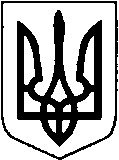 УКРАЇНАВИКОНАВЧИЙ  КОМІТЕТ  Нововолинської  міської  радиВОЛИНСЬКОЇ ОБЛАСТІР І Ш Е Н Н Явід  жовтня 2020 р. №    							          ПРОЄКТ.        м. НововолинськПро затвердження протоколу міськоїпостійно діючої міжвідомчої комісії длярозгляду питань щодо відключенняспоживачів від мереж централізованогоопалення і гарячого водопостачання	Відповідно до ст. 30 Закону України «Про місцеве самоврядування в Україні», рішення виконкому від 17.07.2008р. № 298, виконавчий комітет Нововолинської міської ради ВИРІШИВ:Затвердити протокол міської постійно діючої міжвідомчої комісії для розгляду питань щодо відключення споживачів від мереж централізованого опалення і гарячого водопостачання № _____ від ______________(додається).Міський голова                                                                               В.Б.СапожніковМиронюк  32245